                                                           Date: Sep. 2015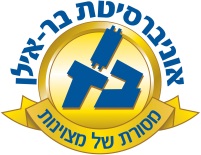 Course Name and Number:Fund Concepts in Marketing66-024-01Type of course: LectureYear of Studies:2015-2016  Semester: Fall           Hours/credits: 3Instructor:  Dr. S. Gottlieb (e-mail: jmgsy89@gmail.com)Course Description: Introduction to the principles of modern-day marketing covering keytopics as consumer behavior and demographics, marketing research, product development and pricing, marketing of business services, designing a marketing plan, mass advertising, sales promotion techniques and public relations, product distribution channels, international marketing, and current marketing issues.Detailed Lesson plan:1. Introduction & history of marketing			Class 1 &22. Marketing ethics 				(Ch. 20)	Class 33. Consumer behavior& demographics 	(Ch. 5)		Class 44. MIS & Marketing research		            (Ch. 4)		Class 55. Product design & development 		(Ch. 9)		Class 66. Services marketing				(Ch. 8)		Class 77. Pricing strategy				(Ch. 11)	Class 88. Advertising and media placement		(Ch. 15)	Class 9 9. Sales promotion 				(Ch. 15)	Class 1010. Public relations 				(Ch. 16)	Class 1111. Retail and wholesale channels		(Ch. 12)	Class 12	12. Global marketing and Israel		(Ch. 19)	Class 13Course requirementsMid-Term Exam (or Marketing Paper) (50%  of  grade)Final Exam (50% of grade)Required textbooks, other textbooks:Principles of MarketingPhillip Kotler& Gary Armstrong16th Global Edition: Pearson 2015